BaldintzakPERTSOAN ONURADUNEN betebeharrakAtzerrian praktikak egiteko parte hartzen duten gazteek, ondorengo baldintzak bete beharko dituzte:Unibertsitate Titulua edo Goi Mailako Formazio Profesionaleko prestakuntza izatea.2019ko urtarrilak 1ean, 30 urte beteak ez edukitzea.Sei hilabeteko, edo gehiagoko, atzerriko beste beka baten onuraduna ez izatea.Urte betez jarraian, gutxienez, Euskal Autonomi Erkidegoan erroldatuta egotea, 2019ko urtarrilaren 1a baino lehen.Ingeles hizkuntzaren ezagupen aurreratua, erreferentzi gisa B2 hartuko da (B1 FPeko kasuan).Sei hilabete edo gehiago atzerrian praktikak egiteko aukera ematen duen beste beka bat ez jaso izana.Enpresak edo erakundeak eskatzen duen profilera egokitu.Ezin izango da beka hauetan parte hartu administratiboki edo penalki zigortuta egonik.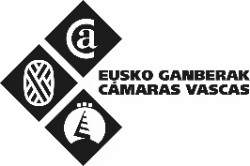 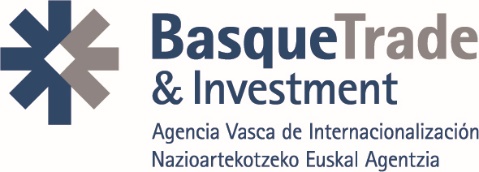 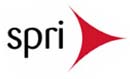 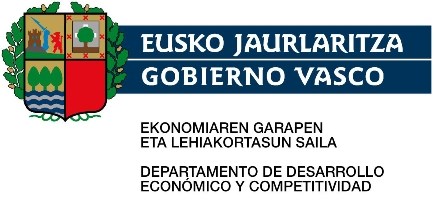 